20.04.-22.04.2020Plastyka klasa  VIITEMAT: Scenografia w teatrze-Postać teatralna -kostium, maska, rekwizyt. DRODZY UCZNIOWIE tematem dzisiejszej lekcji jest scenografia to taki rodzaj malarstwa, lub obecnie dość często grafiki komputerowej, który jest oprawą do sztuki, opery, lub innego wydarzenia artystycznego np.; FESTIWALUNasze dekoracje do przedstawień szkolnych tez są scenografią (ale w wykonaniu amatorskim ,nie mamy też takich możliwości technicznych typu podnośniki obrotowa scena ale za to mamy ogromny magazyn kostiumów prowadzony przez panią MAŁGOSIĘ.ZADANIE DOMOWE:PRZECZYTAJ NOTATKĘ, OBEJRZYJ ILUSTRACJĘ (ONE W SKRÓCIE OBRAZUJĄ TEMAT LEKCJI) NAPISZ, CO TO JEST SCENOGRAFIA WYBIERZ ZDJĘCIE SCENOGRAFII, KTÓRA CI SIĘ NAJBARDZIEJ PODOBA OPISZ DLACZEGO? 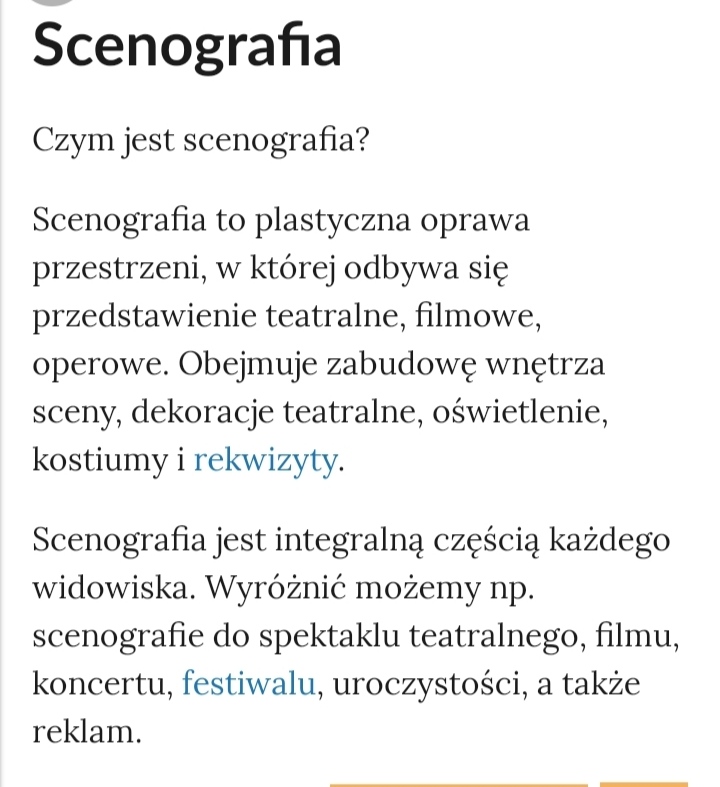 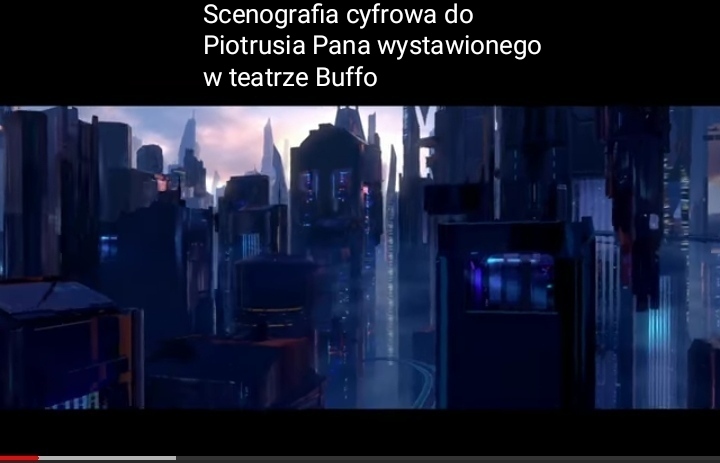 WBREW POZOROM NIE JEST TO KADR FILMU O WIELKIM MIEŚCIE TYLKO FRAGMENT SCENOGRAFII WYKONANEJ TECHNIKĄ CYFROWĄ.OBECNIE W WIELU TEATRACH W POLSCE  MIESZA SIĘ TE DWA RODZAJE SCENOGRAFII UŻYWAJĄC ICH JEDNOCZEŚNIE W SPEKTAKLU.                             TEN TYP SCENOGRAFII POWINIEN PRZYPAŚĆ WAM DO GUSTU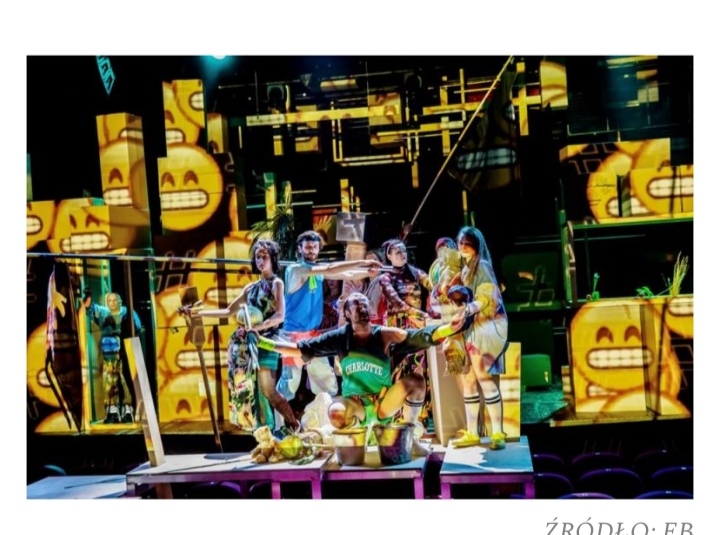 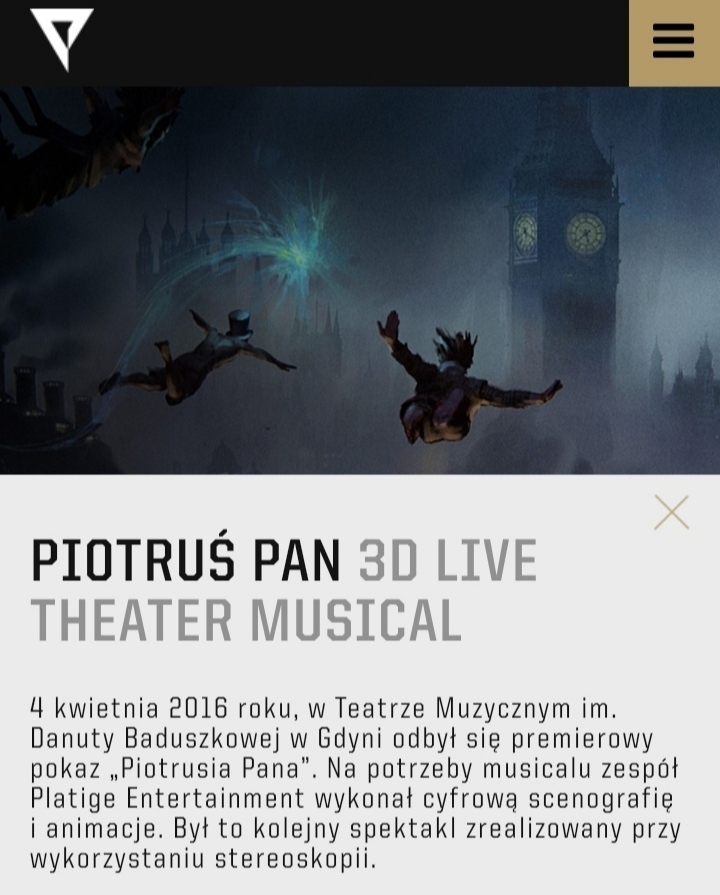 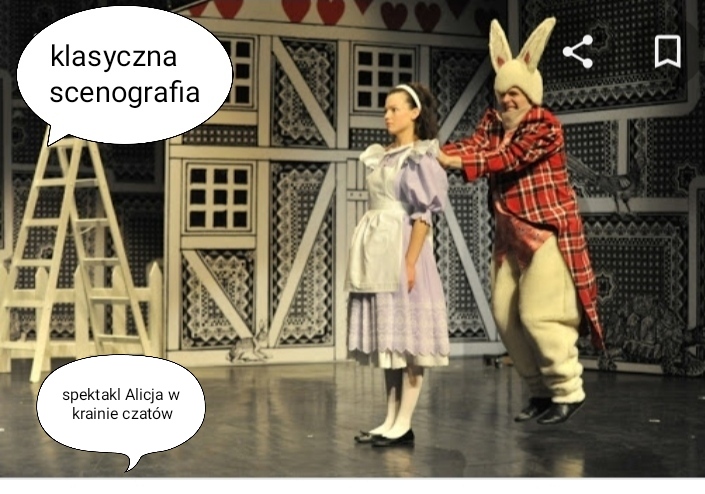 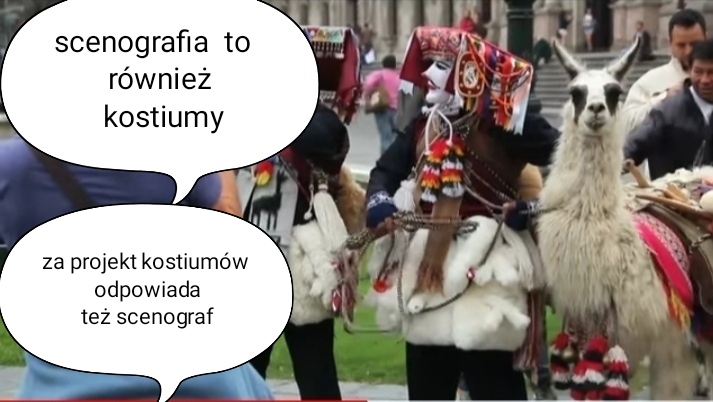 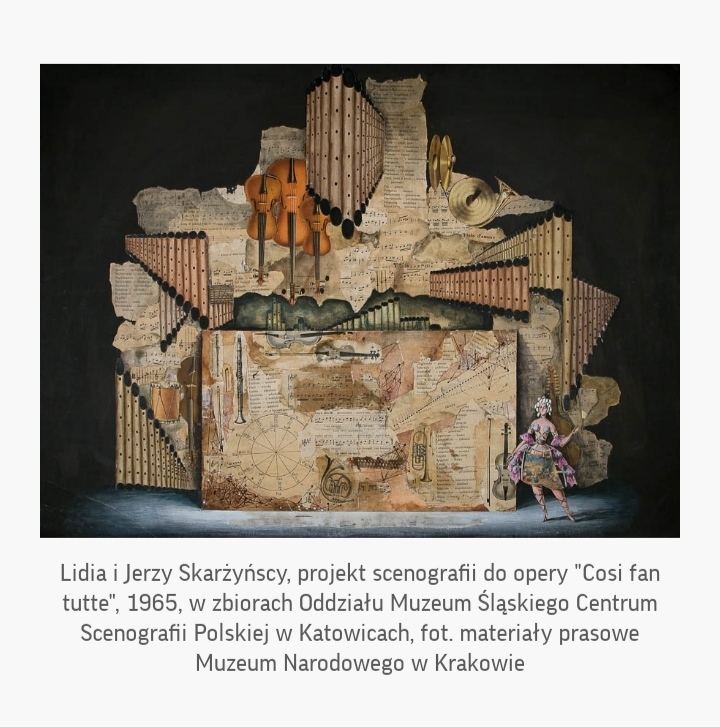 WIDZIMY TUTAJ, ŻE TEN PROJEKT JEST W POSTACI OBRAZU NAMALOWANEGO PRZEZ SCENOGRAFA, PÓŻNIEJSZA SCENOGRAFIA TEŻ BĘDZIE MIAŁA FORMĘ MALARSKĄ JEJ WYKONANIEM ZAJMIE SIĘ WIELE OSÓB. PRACOWNICY TECHNICZNI, OŚWIETLENIOWCY, PLASTYCY MALUJĄCY WIERNĄ KOPIĘ PROJEKTU SCENOGRAFA.SCENOGRAFIĘWYKONUJESIĘ Z LEKKICH ELEMENTÓW TYPU: DREWNO,  DYKTA, PŁYTA PILŚNIOWA, TEKTURA, PAPIER-MACHE.SCENOGRAFIA MOŻE MIEĆ RÓŻNE FORMY:STOJĄCĄ, np. schody, ściany.WISZĄCĄ NA SZTANKIETACH, np. ; chmury ,listowie ,kotaryTRÓJWYMIAROWĄ, np. ;kolumny ,drzewa ,skały  ,rzeźby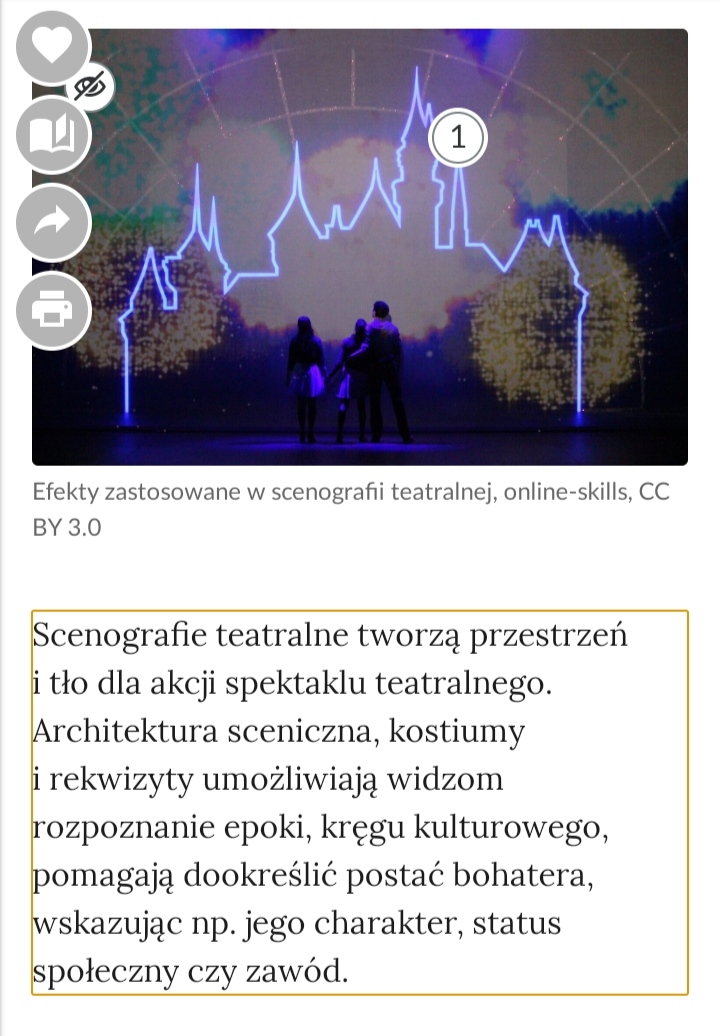 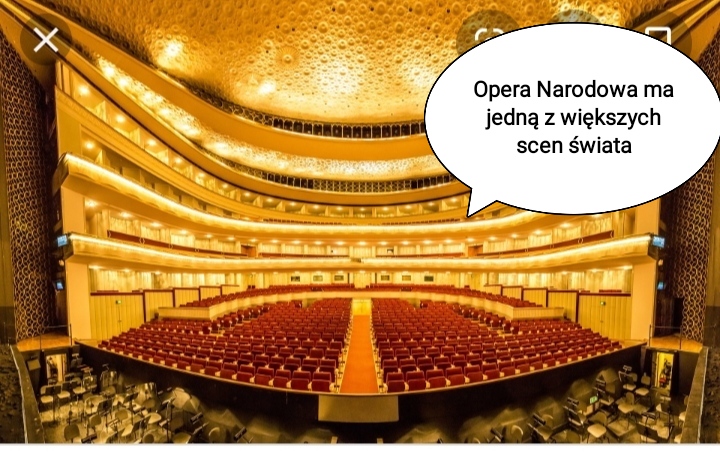 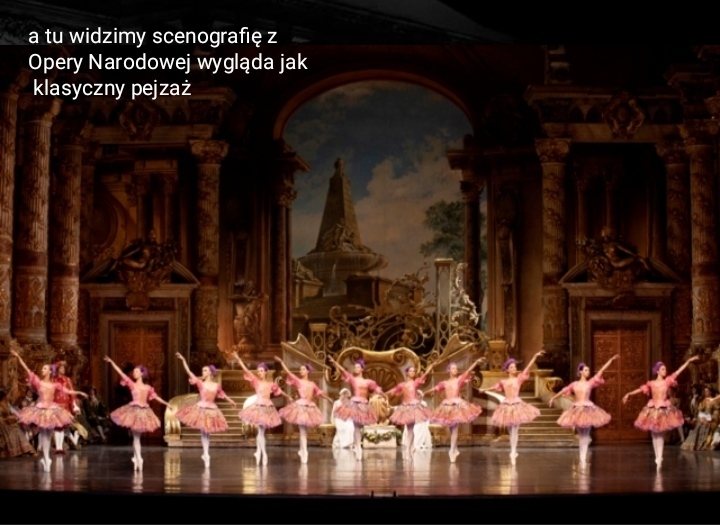 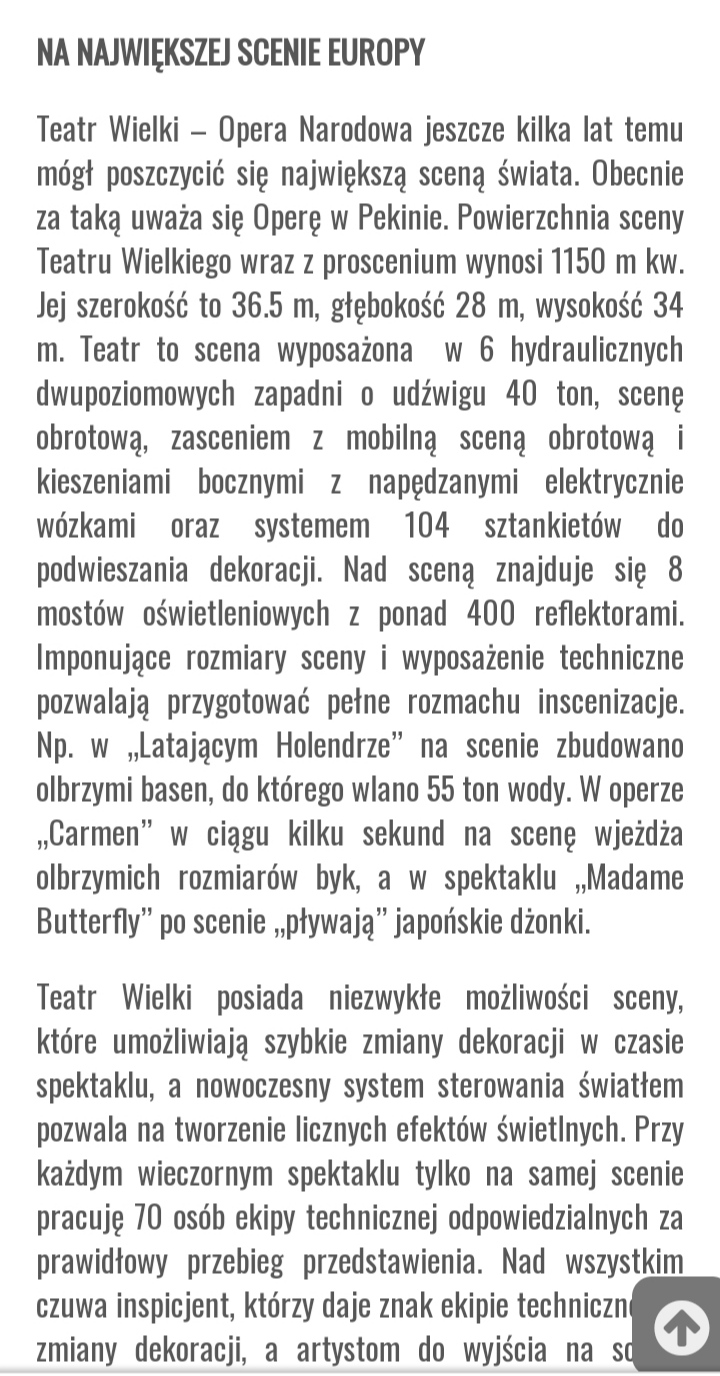 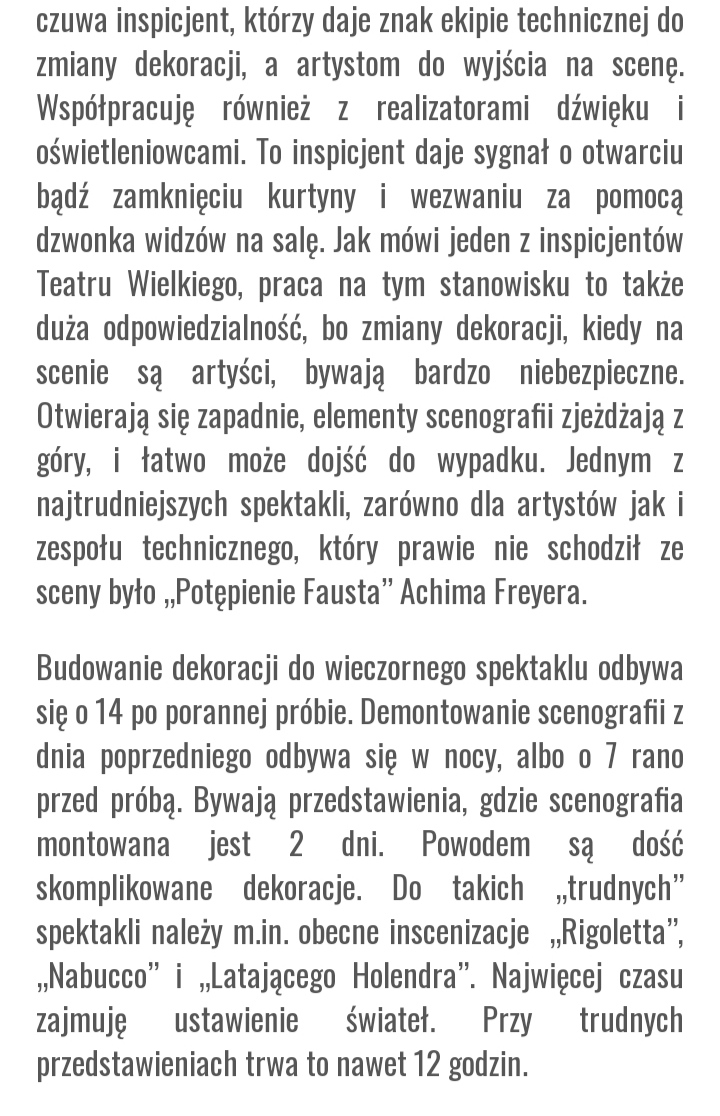 TEATR TO WIELKA PRACOWNIA W KTÓREJ  POWSTAJĄ MASKI ,REKWIZYTY,SCENOGRAFIA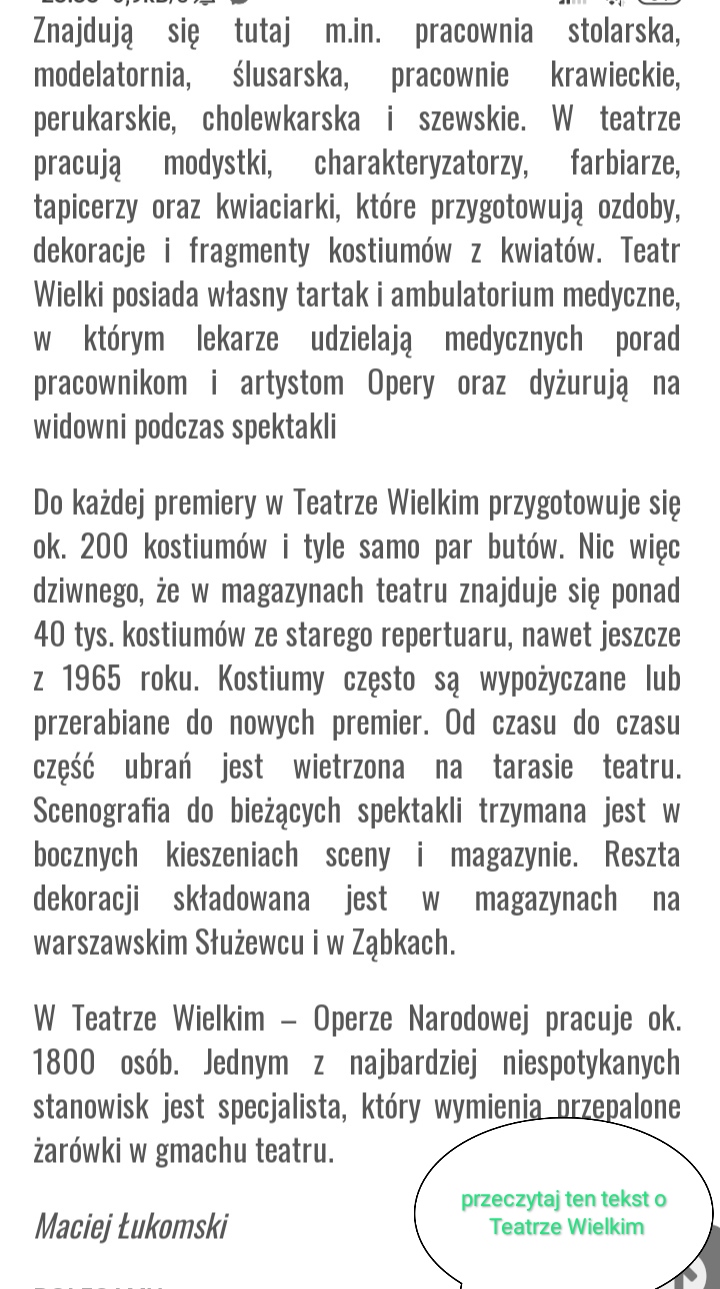 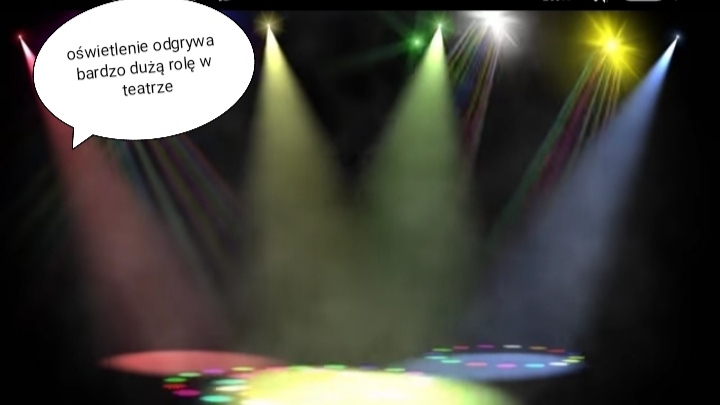             SŁOWNIK POJĘĆ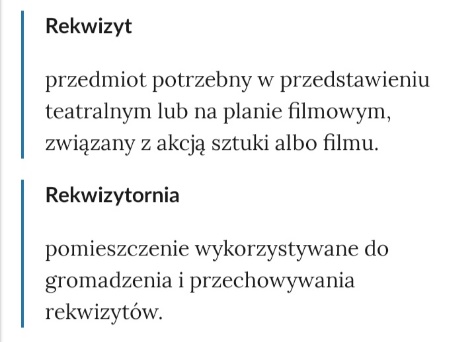                    CZEKAM NA PRACĘ DO CZWARTKU 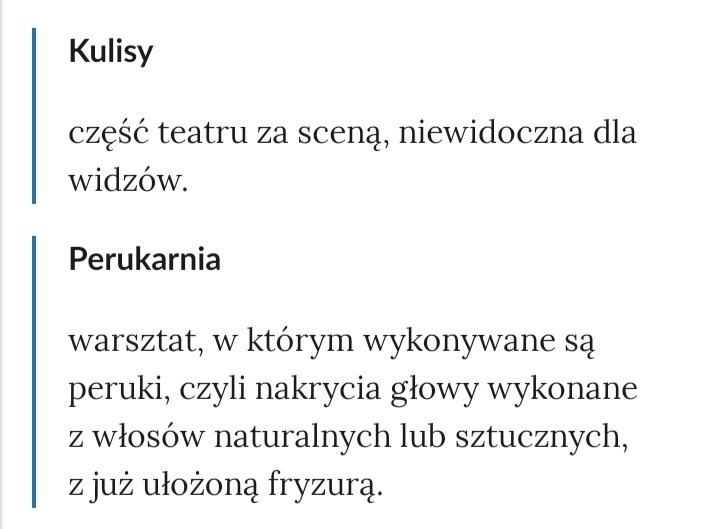             POZDRAWIAM DANUTA KUSIAK